ANMELDUNG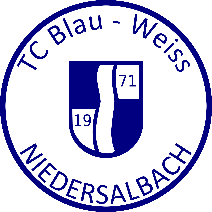 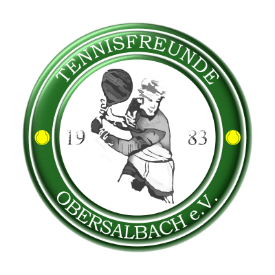 Kinder- und JugendtrainingJugendabteilung der Salbacher TennisvereineMein Sohn / Meine Tochter soll am Jugendtraining der Salbacher Tennisvereine teilnehmen. Das Training findet im Sommer auf den Freiluftplätzen statt und im Winter in der Tennishalle des TC  Blau - Weiss Niedersalbach. Während der Schulferien und an Feiertagen findet kein Training statt. Eine Ausnahme sind die Sommerferien, hier finden nach Absprache Trainingseinheiten statt.Die Anmeldung kann nur erfolgen, wenn das Kind Mitgliedin einem der beiden Salbacher Tennisvereine ist.Die aktuellen Regeln und Preise für das Jugendtraining habe ich zur Kenntnis genommen und erkenne sie hiermit an. Ich verpflichte mich, den Kostenbeitrag in Höhe von 75€ pro Halbjahr für das Jugendtraining meines Kindes zu zahlen (15€ pro Monat für die Monate November, Dezember, Januar, Februar, März im Winter und 15€ pro Monat für die Monate Mai, Juni, Juli, August, September). Die Zahlung kann bar, per Überweisung oder per SEPA-Lastschriftmandat erfolgen. Die Anmeldung zum Jugendtraining ist verbindlich. Die Teilnahme erfolgt bis auf Widerruf, der an den Jugendwart Michael Monz (michael.monz@hotmail.de) zu richten ist, d.h. der Jugendliche wird ohne gesonderte erneute Anmeldung und ohne Widerruf fortlaufend im Sommer und im Winter in das Jugendtraining eingeplant. Sollten Sie dies nicht wünschen, dann melden Sie dies bitte ebenso an o.g. Mail des Jugendwartes. Bei der jeweiligen Planung sind wir auf in enger Korrespondenz mit Ihnen bemüht möglichst optimale Zeiten zu finden.________________________				_______________________Ort, Datum						Unterschrift----------------------------------------------------------------------------------------------------------------------------------------------------SEPA-Lastschriftmandat:Zahlungsart:  halbjährlich		    		           Gläubiger-ID-Nr.:    DE90 ZZZ0 0000 6340 087Ich ermächtige die TF Obersalbach e.V., die sich aus dem oben beantragten Jugendtraining ergebenden Beiträge von meinem Konto mittels Lastschrift einzuziehen. Zugleich weise ich mein Kreditinstitut an, die von den TF Obersalbach e.V. auf mein Konto gezogenen Lastschriften einzulösen. Ich kann innerhalb von acht Wochen, beginnend mit dem Belastungsdatum, die Erstattung des belastenden Betrages verlangen. Es gelten die mit meinem Kreditinstitut vereinbarten Bedingungen. Die Beiträge werden zum 31.03. jeden Jahres von dem o. g. Konto eingezogen. Jegliche werden ausschließlich für vereinsinterne Zwecke verwendet.Die Mandatsreferenz wird separat mitgeteilt.Die Erklärungen zum Datenschutz wurden gelesen und akzeptiert.Name:		Vorname:	Straße/Nr.:	PLZ/Ort:Geb.-Datum:Telefon:E-Mail:Name:		Vorname:	Straße/Nr.:	PLZ/Ort:	Kreditinstitut:Konto-Nr.:IBAN: DEBIC:Konto-Inh.:Datum:Unterschrift: